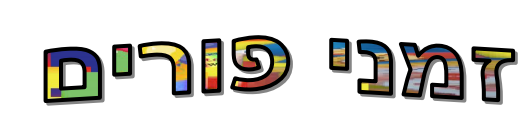 יום שני- י"ג אדרתחילת צום תענית אסתר               	          04:45מנחה                                                     17:15ערבית                					   18:00קריאת מגילה       					   18:15  (לערך)קריאת מגילה לנשים ע"י בעל קורא  בבית הכנסת המרכזי           19:15ע"י נשים עבור נשים בהיכל יוסף	          19:15יום שלישי י"ד אדר -פורים  שחרית  מניין ראשון  (בבית-הכנסת המרכזי)           6:45שחרית מניין שני (בבית-הכנסת המרכזי)                8:15           אבות ובנים (בבית-הכנסת המרכזי)             9:40-10:15 קריאת מגילה לנשים (בבית משפחת וייסבלום)        9:45  מנחה גדולה (בבית הכנסת המרכזי)                     12:30  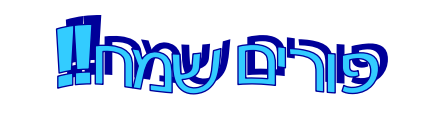 